HOS Order to CashObjectiveBy the end of this module, participants should be able to:Explain how HOS OTC enables HOS GoldDescribe the key components of the HOS OTC FrameworkDiscuss how the HOS OTC Framework enables a plant manager to successfully execute the business imperatives (stability, sustain and improve, complex problems)Apply HOS OTC to solve business problems and address business opportunitiesDurationThis module is estimated for 4 hours.OutlineHOS Order to CashCourse Objectives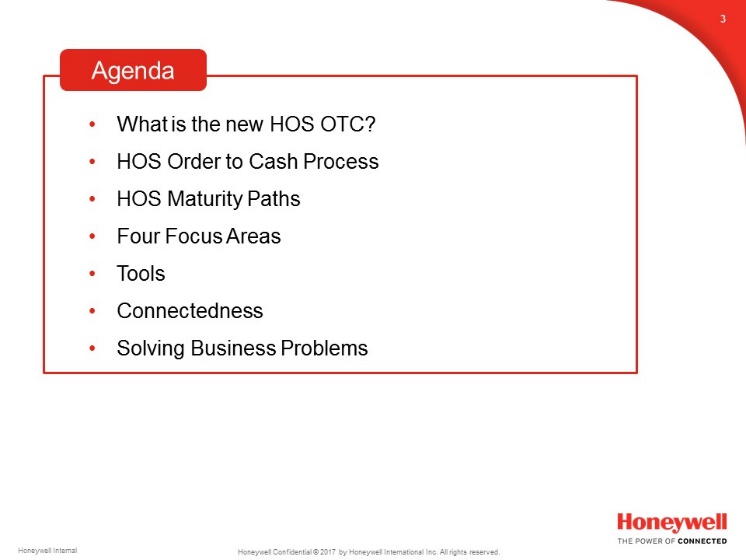 Introduce the module and review the Course Objectives.AgendaReview the agenda.HOS Order to Cash, continuedX’s Strategy to Accelerate Value Creation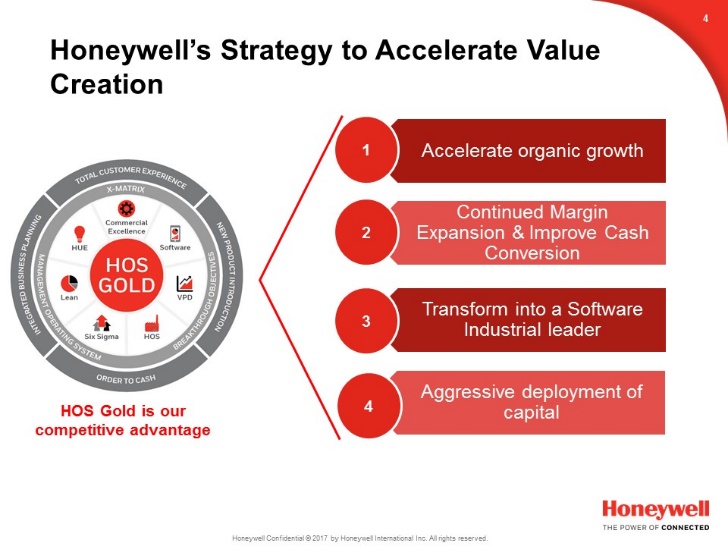 Review the  4 Strategic Priorities.Accelerate Organic Growth-Bring high return products to market rapidlyEnhance customer experience at every touchpointExpand margins via productivity"The Power of One"Sourcing ExcellenceERP consolidationLean ManufacturingAggressive deployment of balance sheetSmart acquisitionsHigh return on CapExTransform into a Software-Industrial CompanyIntegrated solutions across our technologies and businessesInternet Of ThingsBuild tested, iterated, and proven solutionsX Sentience- non-software is just as importantCulture- the essential ingredient- how we treat our customers, work together, and drive accountability for results. Successful leaders will have a passion for winning and hatred for losing.  The will be more hands-on than hands-off.  Collegial yet drivenChallenge each other's ideas and push to perform at our highest levelHOS Order to Cash, continuedDiscussion: Strategic Priorities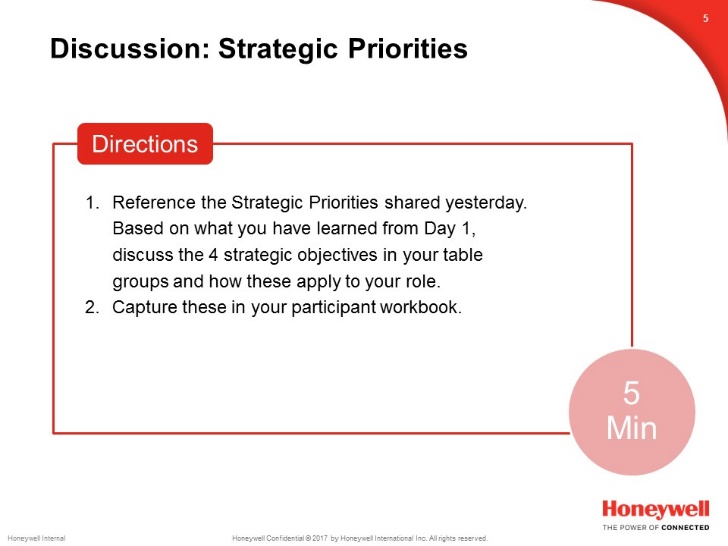 Total Activity Time: 10 minutesParticipants should already be divided into groups by tables. If they aren’t, divide them into groups of 5 or 6. Tell participants that they have 5 minutes to discuss the strategic priorities that we just reviewed and that were covered in Day 1. Tell them to discuss how these priorities apply to their role. Allow groups 5 minutes to discuss and then call time.  Debrief for the next 5 minutes by calling on individuals, one at a time, to answer the questions, based on what was discussed within the group.  Make sure to only call on one representative from each group.X’s Strategy to Accelerate Value Creation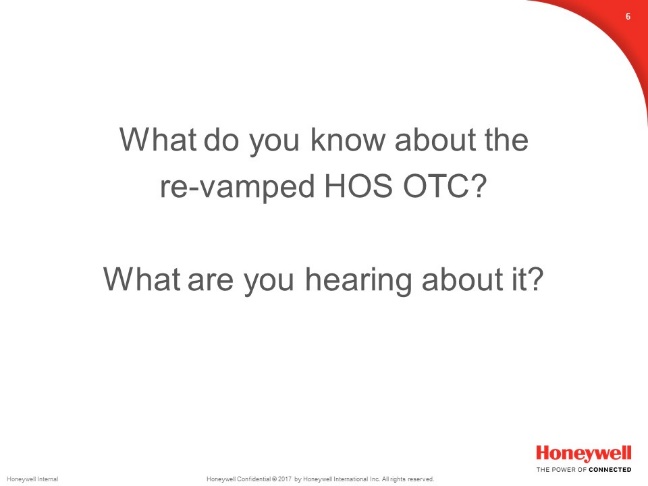 Facilitate a quick large group on what participants know or have heard about the new HOS OTC.  Ask for volunteers to share what they know.  Spend 5 minutes on this. HOS Order to Cash, continuedRecent Communications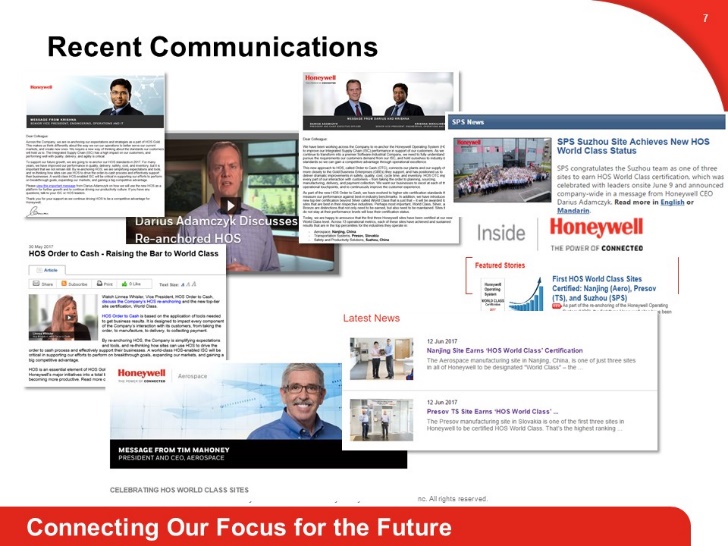 Mention some of the recent communications in the news about HOS OTC.World Class Recognition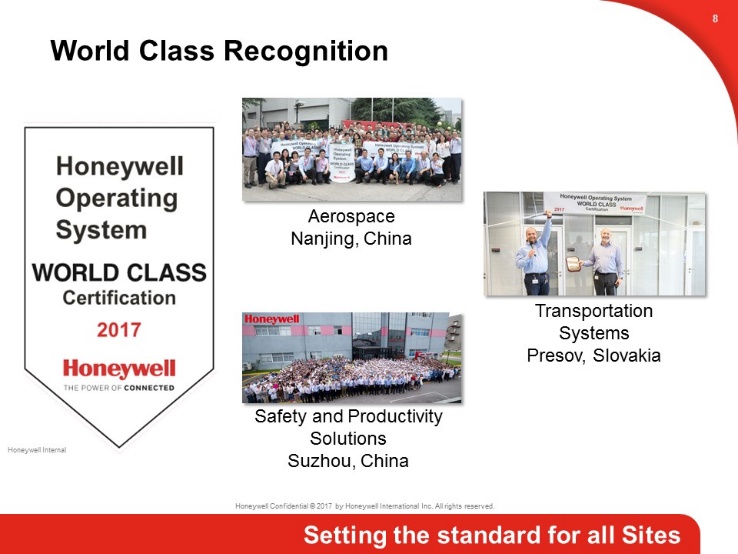 Mention sites that have received world class recognition for their Operating System. TimeTopicPresentationMedia5 minIntroductionFacilitator introduces modules and goes over Course Objectives and Agenda.PPT slides20 minWhat is OTC?Facilitator presents content on what OTC is. This section includes a discussion on strategic priorities and engagement with the participants on what they know about the new OTC.PPT slides5 minHOS Maturity PathsFacilitator will present on the HOS Maturity Paths.PPT slides10 minActivity: Tennis BallsActivity:  Participants have several rounds of trying to get tennis balls from one side of the room to the other, improving their process during each round to improve the time it takes.  2 boxesTennis BallsStopwatch30 minFour Focus AreasFacilitator will present content on the Four Focus Areas.PPT slides10 minActivity: Manager vs. LeaderActivity: Participants will have a discussion in their groups on what makes a manager vs. a leader, while separating a list of tasks they are given into the two categories.  They will put the tasks on post-its and place on a flip chart in one of the two columns. Note:  This activity takes place during the Four Focus Areas section.PPT slidesFlip ChartPost-ItsMarkers or Pens10 minActivity: ConnectednessActivity: Participants move to any spot in the room and freeze, then choose 2 other people to be focal points in their current location.  Several rounds are conducted where participants are asked to move to another spot that is in between their 2 focal points.  Goal is to show interconnectedness. Note:  This activity takes place during the Four Focus Areas section.None15 minBreakThis break will fall in the middle of the Four Focus Areas section (above.)  It will most likely fall right after the Process Improvement section and before Performance, but gauge how the class is going and give a break when it makes sense. None35 minTools: So what helps me do all this?Facilitator will show tools that participants can use improve in the four focus areas and other areas discussed in this module. PPT slides90 minCase Study ActivityActivity:  Participants will complete a case study.  They will read a scenario in their Participant Guide, discuss in their groups, and present to the class.  PPT slidesParticipant Guide5 minWrap UpSummarize the module and answer any lingering questions. PPT slides5 minReview - Start, Stop, ContinueActivity:  Participants will reflect on what they learned in the module and write it in their Participant Guide. PPT slidesParticipant Guide